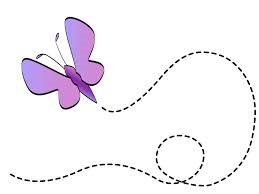 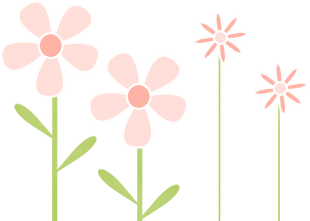 SUNDAYMONDAYTUESDAYWEDNESDAYTHURSDAYFRIDAYSATURDAY1Research Proposal Due!!
Last Class Day
2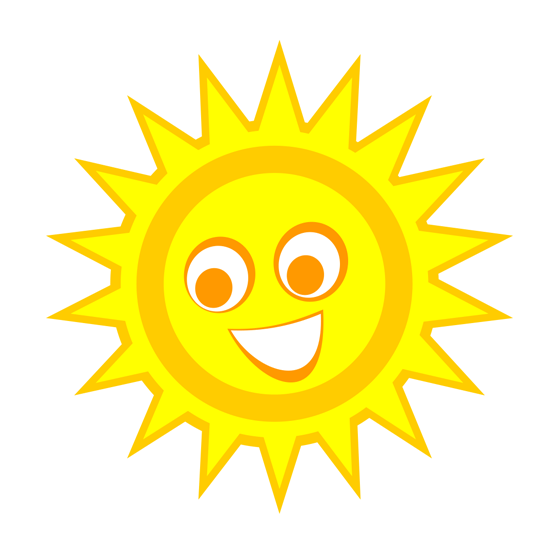 3
4Final Exams5Final Exams6Final Exams7Final Exams8Commencement9
Commencement
10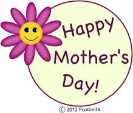 111213141516171819202122232425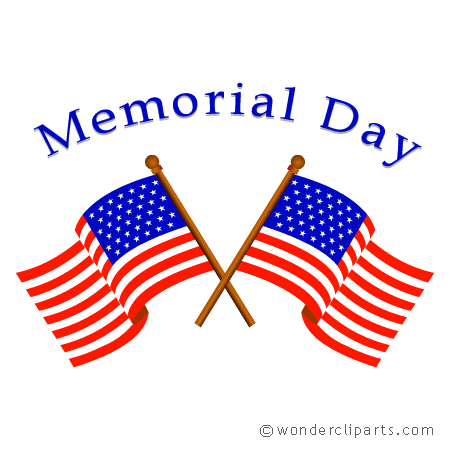 262728HAPPY BIRTHDAY JESSICA!!!293031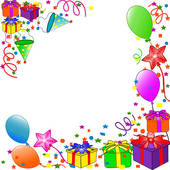 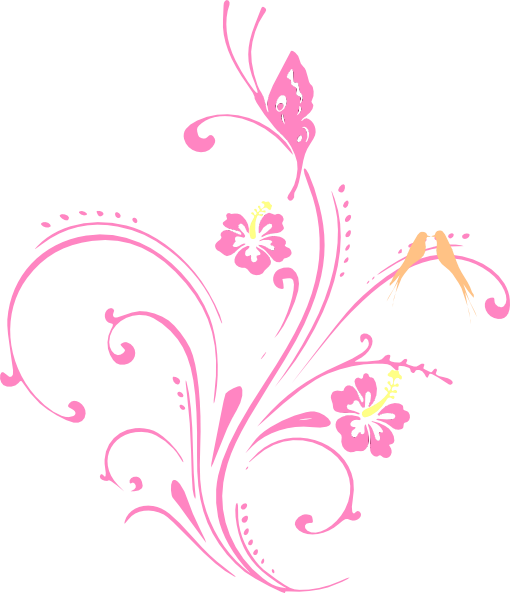 